30.04 СенсорикаВыполни штриховку.Дорисуй картинки.Обведи, не отрывая ручки.Обведи и раскрась.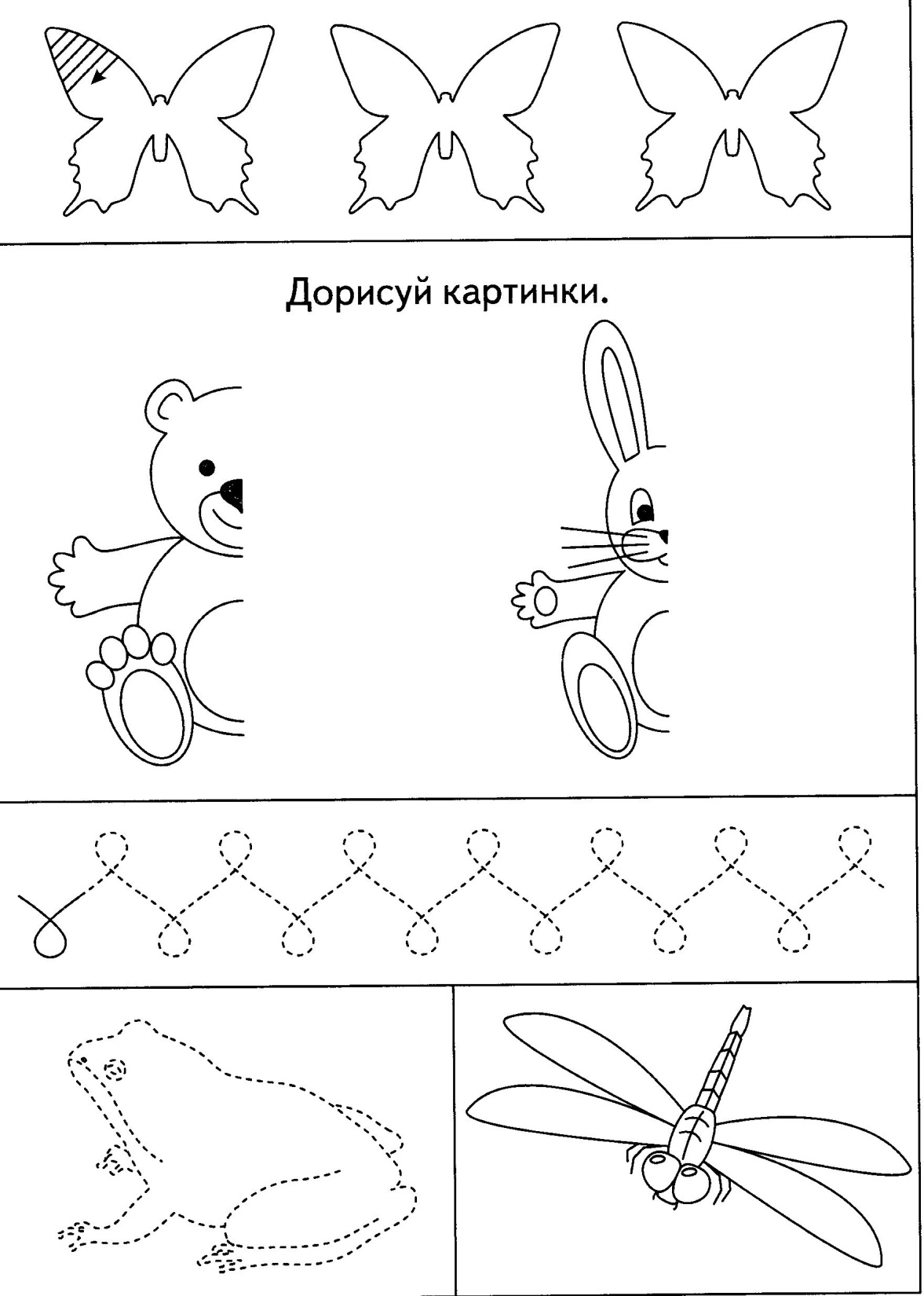 